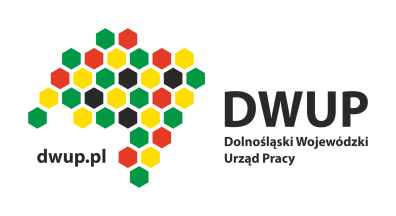 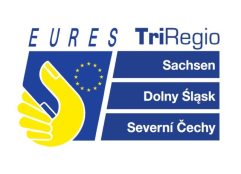                  Wrocław, dnia 07.11. 2016 r.Zam. Publ. 23/2016DOZ/EZ/Z.P.23/2540/7/2016Dotyczy: Przetargu nieograniczonego na świadczenie usług cateringowych podczas „Transgranicznych  targów informacyjno-rekrutacyjnych” w Bolesławcu w dniu 15.11.2016r.Zamawiający Dolnośląski Wojewódzki Urząd Pracy ul. Ogrodowa 5b, 58 – 306 Wałbrzych, zgodnie 
z art. 92 ust. 1 pkt 1 i ust.2 Ustawy Prawo Zamówień Publicznych (tekst jednolity Dz. U. z 2015 r. poz. 2164 ze zm.) zawiadamia, że w postępowaniu o udzielenie w/w zamówienia publicznego za najkorzystniejszą uznano ofertę  Wykonawcy Jolanta Fornowska -Karczma w Miłosnej 99-340 Miłosna 6 gm. Krośniewice, która spełnia warunki zawarte w SIWZ i otrzymała największą łączną ilość punktów w zakresie wskazanych 
w SIWZ kryteriów oceny ofert.Jednocześnie Zamawiający informuje, że w niniejszym postępowaniu  zostały  złożone oferty: Numer ofertyNazwa (firma) i adres wykonawcyCena bruttoOcena ofert(punktacja przyznana ofertom w kryteriach oceny ofert i łączna punktacja)1.Jolanta FornowskaKarczma w Miłosnej 99-340 Miłosna 6 gm. Krośniewice            4980,00Cena-60Doświadczenie-20Ilość produktów sezonowych-20Łącznie 100 pkt.2.Dominik Przepióra AMC Makarios, 35-328 Rzeszów ul. Puszkina 16               5437,50Cena-54,95Doświadczenie-20Ilość produktów sezonowych-20Łącznie: 94,95pkt.3.Subiekt spółka cywilnaJ. Wyrzykowski,  M. Krynicki Pl. Ratuszowy 11,  58-500 Jelenia Góra                 7200,00Cena-41,50Doświadczenie-20Ilość produktów sezonowych-20Łącznie: 81,50pkt.